Начало формы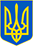 МІНІСТЕРСТВО ЮСТИЦІЇ УКРАЇНИЄдиний державний реєстр юридичних осіб, фізичних осіб-підприємців та громадських формуваньБезкоштовний пошук відомостей у Єдиному державному реєстрі юридичних осіб, фізичних осіб-підприємців та громадських формувань (далі - ЄДР) здійснюється відповідно до статті 11Закону України «Про державну реєстрацію юридичних осіб, фізичних осіб-підприємців та громадських формувань»Конец формыКонец формыКонец формыКонец формыКонец формыКонец формы
Детальна інформація про юридичну особуНачало формыКонец формыНачало формыКонец формыНачало формыКонец формыНачало формыКонец формыНачало формыКонец формыНачало формыКонец формыНачало формыКонец формыНачало формыНачало формыКонец формыНачало формыКонец формыНачало формыКонец формыПовне найменування юридичної особи та скорочене у разі його наявностіКОМУНАЛЬНЕ ПІДПРИЄМСТВО "КИЇВСЬКИЙ ІНСТИТУТ ЗЕМЕЛЬНИХ ВІДНОСИН"
(КП "КІЗВ")Повне та скорочене найменування юридичної особи англійською мовою у разі їх наявностіОрганізаційно-правова формаКОМУНАЛЬНЕ ПІДПРИЄМСТВОНазва юридичної особи"КИЇВСЬКИЙ ІНСТИТУТ ЗЕМЕЛЬНИХ ВІДНОСИН"Ідентифікаційний код юридичної особи32348604Центральний чи місцевий орган виконавчої влади, до сфери управління якого належить державне підприємство або частка держави у статутному капіталі юридичної особи, якщо ця частка становить не менше 25 відсотківГОЛОВНЕ УПРАВЛІННЯ ЗЕМЕЛЬНИХ РЕСУРСІВ
Код ЄДРПОУ 26199097Місцезнаходження юридичної особи01001, м.Київ, ВУЛИЦЯ ХРЕЩАТИК, будинок 32-АПерелік засновників (учасників) юридичної особи, у тому числі частки кожного із засновників (учасників); прізвище, ім'я, по батькові, якщо засновник – фізична особа; найменування, місцезнаходження та ідентифікаційний код юридичної особи, якщо засновник – юридична особаКИЇВСЬКА МІСЬКА РАДА
Код ЄДРПОУ засновника: 22883141
Адреса засновника: 01001, м.Київ, Шевченківський район, ВУЛИЦЯ ХРЕЩАТИК, будинок 36
Розмір внеску до статутного фонду (грн.): 0.00Дані про розмір статутного капіталу (статутного або складеного капіталу) та про дату закінчення його формуванняРозмір (грн.): 0.00Види діяльностіКод КВЕД 63.11 Оброблення даних, розміщення інформації на веб-вузлах і пов'язана з ними діяльність;
Код КВЕД 63.12 Веб-портали;
Код КВЕД 68.31 Агентства нерухомості (основний);
Код КВЕД 71.11 Діяльність у сфері архітектури;
Код КВЕД 71.12 Діяльність у сфері інжинірингу, геології та геодезії, надання послуг технічного консультування в цих сферах;
Код КВЕД 71.20 Технічні випробування та дослідження;
Код КВЕД 72.19 Дослідження й експериментальні розробки у сфері інших природничих і технічних наук;
Код КВЕД 74.20 Діяльність у сфері фотографії;
Код КВЕД 74.90 Інша професійна, наукова та технічна діяльність, н. в. і. у.Відомості про органи управління юридичної особиДИРЕКТОРПрізвище, ім'я, по батькові, дата обрання (призначення) осіб, які обираються (призначаються) до органу управління юридичної особи, уповноважених представляти юридичну особу у правовідносинах з третіми особами, або осіб, які мають право вчиняти дії від імені юридичної особи без довіреності, у тому числі підписувати договори та дані про наявність обмежень щодо представництва від імені юридичної особиВАРЛАМОВ МИХАЙЛО КОСТЯНТИНОВИЧ - керівник з 01.12.2015;
 
ВАРЛАМОВ МИХАЙЛО КОСТЯНТИНОВИЧ - підписант з 01.12.2015Дата та номер запису в Єдиному державному реєстрі про проведення державної реєстрації юридичної особи – у разі, коли державна реєстрація юридичної особи була проведена після набрання чинності Законом України "Про державну реєстрацію юридичних осіб та фізичних осіб-підприємців"Дата державної реєстрації, дата та номер запису в Єдиному державному реєстрі про включення до Єдиного державного реєстру відомостей про юридичну особу – у разі, коли державна реєстрація юридичної особи була проведена до набрання чинності Законом України "Про державну реєстрацію юридичних осіб та фізичних осіб-підприємців"Дата державної реєстрації: 16.01.2003
Дата запису: 27.12.2004
Номер запису: 1 074 120 0000 004054Дата державної реєстрації, дата та номер запису в Єдиному державному реєстрі про проведення державної реєстрації юридичної особи, яка утворена в результаті перетворенняНазва установчого документаДані про наявність відмітки про те, що юридична особа створюється та діє на підставі модельного статутуДані про відокремлені підрозділи юридичної особиДані про перебування юридичної особи в процесі провадження у справі про банкрутство, санаціїДані про перебування юридичної особи в процесі припиненняВідомості про строк, визначений засновниками (учасниками) юридичної особи, судом або органом, що прийняв рішення про припинення юридичної особи, для заявлення кредиторами своїх вимогДата та номер запису про державну реєстрацію припинення юридичної особи, підстава для його внесенняДата та номер запису про відміну державної реєстрації припинення юридичної особи, підстава для його внесенняДані про юридичних осіб, правонаступником яких є зареєстрована юридична особаДані про юридичних осіб-правонаступників: повне найменування та місцезнаходження юридичних осіб-правонаступників, їх ідентифікаційні кодиМісцезнаходження реєстраційної справиШевченківська районна в місті Києві державна адміністраціяДата та номер запису про взяття та зняття з обліку, назва та ідентифікаційні коди органів статистики, Міндоходів, Пенсійного фонду України, в яких юридична особа перебуває на обліку:ГОЛОВНЕ УПРАВЛІННЯ РЕГІОНАЛЬНОЇ СТАТИСТИКИ:
Ідентифікаційний код органу: 21680000;
Дата взяття на облік: 04.02.2003
 
ДПI У ШЕВЧЕНКIВСЬКОМУ РАЙОНI ГУ ДФС У М.КИЄВI:
Ідентифікаційний код органу: 39561761;
Відомості про відомчий реєстр: (дані про взяття на облік як платника податків);
Дата взяття на облік: 04.02.2003;
Номер взяття на облік: 16637
 
ДПI У ШЕВЧЕНКIВСЬКОМУ РАЙОНI ГУ ДФС У М.КИЄВI:
Ідентифікаційний код органу: 39561761;
Відомості про відомчий реєстр: (дані про взяття на облік як платника єдиного внеску);
Дата взяття на облік: 10.02.2003;
Номер взяття на облік: 03-01256*Дані органів статистики про основний вид економічної діяльності юридичної особи, визначений на підставі даних державних статистичних спостережень відповідно до статистичної методології за підсумками діяльності за рікКод КВЕД 68.31 Агентства нерухомостіДані про реєстраційний номер платника єдиного внеску, клас професійного ризику виробництва платника єдиного внеску за основним видом його економічної діяльностіДані про реєстраційний номер платника єдиного внеску: 03-01256*;
Дані про клас професійного ризику виробництва платника єдиного внеску за основним видом його економічної діяльності: 35Термін, до якого юридична особа перебуває на обліку в органі Міндоходів за місцем попередньої реєстрації, у разі зміни місцезнаходження юридичної особиДата відкриття виконавчого провадження щодо юридичної особи (для незавершених виконавчих проваджень)Інформація про здійснення зв'язку з юридичною особоюТелефон 1: +380442356594
Телефон 2: 0442781434
Адреса електронної пошти: buhgalt@kizv.kiev.ua
Факс: 0442784195